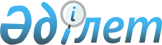 Қазақстан Республикасы Үкіметінің кейбір шешімдерінің күші жойылды деп тану туралыҚазақстан Республикасы Үкіметінің 2010 жылғы 3 шілдедегі № 695 Қаулысы

      Қазақстан Республикасының Үкіметі ҚАУЛЫ ЕТЕДІ:



      1. Осы қаулының қосымшасына сәйкес Қазақстан Республикасы Үкіметінің кейбір шешімдерінің күші жойылды деп танылсын.



      2. Осы қаулы қол қойылған күнінен бастап қолданысқа енгізіледі.      Қазақстан Республикасының

      Премьер-Министрі                           К. Мәсімов

Қазақстан Республикасы

Үкіметінің      

2010 жылғы 3 шілдедегі

№ 695 қаулысына   

қосымша        

Қазақстан Республикасы Үкіметінің күші

жойылған кейбір шешімдерінің

ТІЗБЕСІ

      1. "Ақпараттық қауіпсіздікті қамтамасыз ету мәселелері жөніндегі ведомствоаралық комиссияны құру туралы" Қазақстан Республикасы Үкіметінің 2004 жылғы 9 шілдедегі № 751 қаулысы (Қазақстан Республикасының ПҮАЖ-ы, 2004 ж., № 27, 353-құжат).



      2. "Қазақстан Республикасы Үкіметінің 2004 жылғы 9 шілдедегі № 751 қаулысына өзгерістер мен толықтырулар енгізу туралы" Қазақстан Республикасы Үкіметінің 2006 жылғы 20 мамырдағы № 432 қаулысы (Қазақстан Республикасының ПҮАЖ-ы, 2006 ж., № 18, 175-құжат).



      3. "Қазақстан Республикасы Үкіметінің 2004 жылғы 9 шілдедегі № 751 қаулысына өзгерістер енгізу туралы" Қазақстан Республикасы Үкіметінің 2007 жылғы 25 шілдедегі № 627 қаулысы.



      4. "Қазақстан Республикасы Үкіметінің 2004 жылғы 9 шілдедегі № 751 қаулысына өзгерістер енгізу туралы" Қазақстан Республикасы Үкіметінің 2007 жылғы 3 қазандағы № 893 қаулысы (Қазақстан Республикасының ПҮАЖ-ы, 2007 ж., № 36, 412-құжат).



      5. "Қазақстан Республикасы Үкіметінің 2004 жылғы 9 шілдедегі № 751 қаулысына өзгеріс енгізу туралы" Қазақстан Республикасы Үкіметінің 2008 жылғы 6 маусымдағы № 545 қаулысы (Қазақстан Республикасының ПҮАЖ-ы, 2008 ж., № 29, 283-құжат).



      6. "Қазақстан Республикасы Үкіметінің 2004 жылғы 9 шілдедегі № 751 қаулысына өзгерістер енгізу туралы" Қазақстан Республикасы Үкіметінің 2008 жылғы 30 желтоқсандағы № 1291 қаулысы.



      7. "Қазақстан Республикасының тұрғын үй-коммуналдық шаруашылығын одан әрі дамыту мәселелері жөнінде комиссия құру туралы" Қазақстан Республикасы Үкіметінің 2009 жылғы 1 шілдедегі № 1016 қаулысы.



      8. "Қазақстан Республикасы Үкіметінің 2004 жылғы 9 шілдедегі № 751 қаулысына өзгерістер енгізу туралы" Қазақстан Республикасы Үкіметінің 2009 жылғы 30 шілдедегі № 1158 қаулысы (Қазақстан Республикасының ПҮАЖ-ы, 2009 ж., № 34, 328-құжат).
					© 2012. Қазақстан Республикасы Әділет министрлігінің «Қазақстан Республикасының Заңнама және құқықтық ақпарат институты» ШЖҚ РМК
				